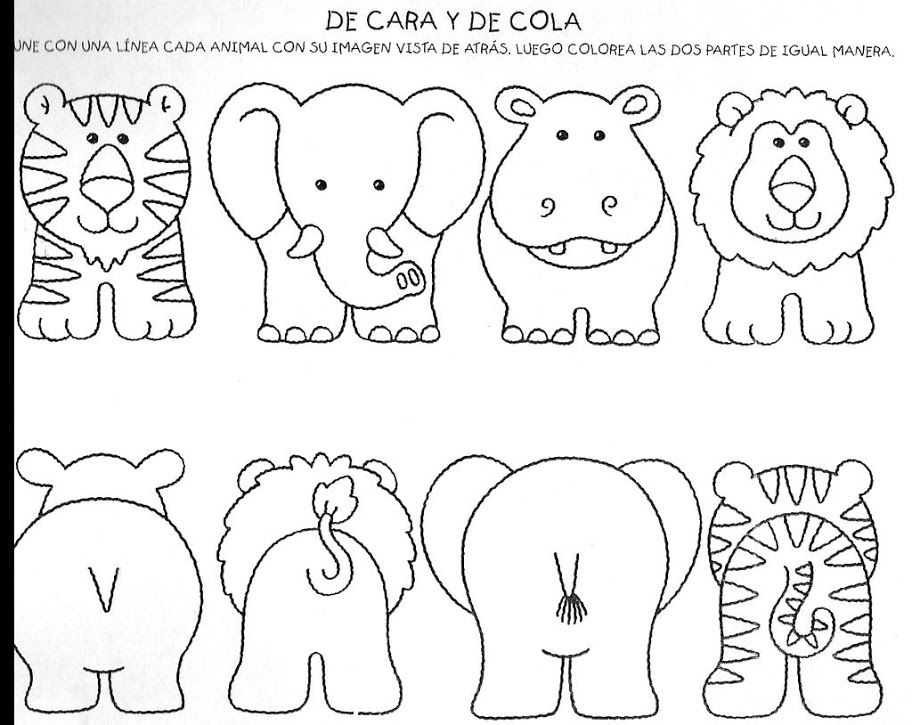 Colorea de verde el lado izquierdo del niño y de rojo el lado derecho.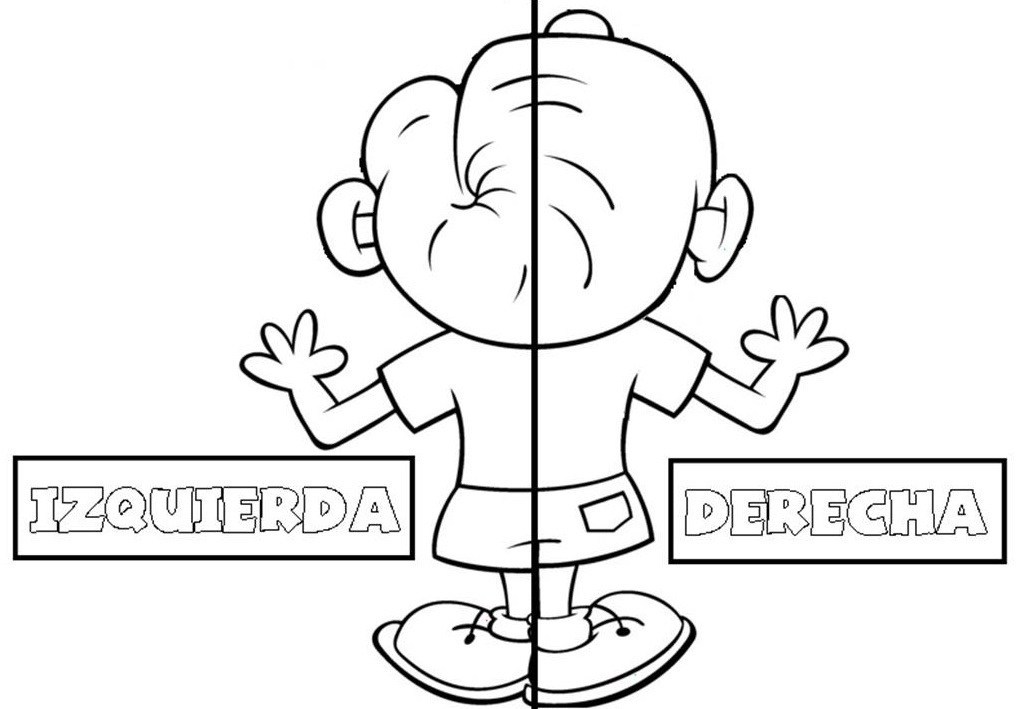 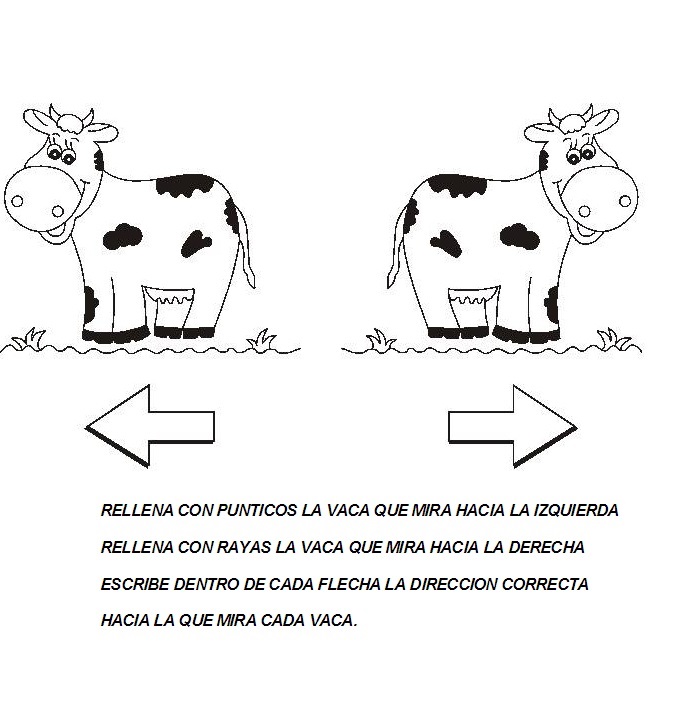 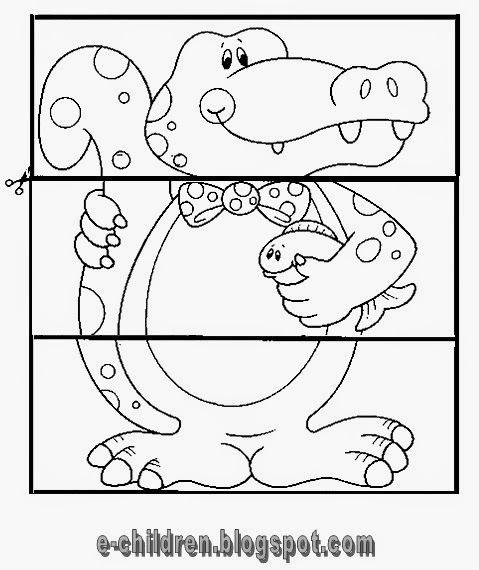 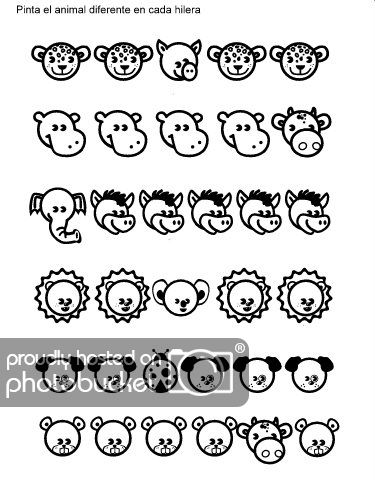 